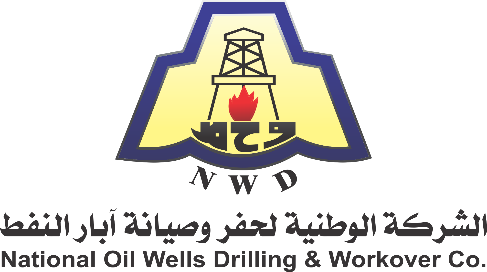 REF NO.    NWD-TC-2024-T-70-19الشروط العامة للعطاء General conditions for applicantsيجب علي الجهة المتقدمة للعطاء مراعاة  لائحة التعاقد الموحدة بالشركات التابعة
          للمؤسسة الوطنية للنفطيجب على الجهة المتقدمة للعطاء أن تكون مخولة قانونا لمزاولة هذا النشاطيجب على الجهة المحلية المتقدمة للعطاء تقديم ملف قانوني على ان تكون جميع المستندات والوثائق والتراخيص المرفقة به سارية المفعول لمدة لا تقل عن 6 أشهر من تاريخ الإعلان والمستندات كالتالي:نسخة من مستند السجل التجاري طبق الأصل.نسخة من مستند القيد بالغرفة التجارية طبق الأصل.نسخة من رخصة مزاولة النشاط طبق الأصلنسخة من عقد التأسيس طبق الأصل.نسخة من النظام الأساسي طبق الأصل.محضر اجتماع الجمعية العمومية للشركة طبق الاصل.أن تكون الجهة المتقدمة للعطاء من ضمن الجهات المقيدة بسجلات الشركة الوطنية    لحفر وصيانة آبار النفطعلى المتقدمين للعطاء والغير المسجلين بسجل الموردين بالشركة عليهم تقديم تعهد                بالتسجيل في سجل الموردين وان ينم التسجيل قبل مرحلة فتح العروض التجارية المسعرة         بنية الترسية.مدة تسليم المواد المطلوبة تحدد بالأسابيعمكان التسليم: CIF- (بإحدى الموانئ الليبية)صلاحية العرض المالي 90 يوم من تاريخ انتهاء مدة الإعلان.تقدم العروض الفنية والعروض التجارية الغير المسعرة والعروض التجارية المسعرة والملف القانوني في أظرف مغلقة ومختومة بالشمع الأحمر وكتابة المحتويات ورقم العطاء على المظاريف، وتسلم العروض خلال ساعات الدوام الرسمي بمقر الشركة لمكتب لجنة العطاءات أو على البريد الإلكتروني على النحو التالي:العروض الفنية والتجارية الغير المسعرة ترسل علي technical.tc@nwd.ly
        العروض التجارية المسعرة ترسل علي technical2.tc@nwd.lyأن يكون العرض الفني مطابق للمواصفات الفنية المطلوبة ويكون وفق التسلسل الوارد بكراسة المواصفات.عدم ازدواجية المواصفات الفنية بالعرض الفني وملحقاته.تقديم التأمين الابتدائي بمبلغ وقدره 7,000.00دولار أمريكي أو 33,500.000 دينار ليبييجب أن يكون التأمين الابتدائي في شكل صك مصدق صادر من حساب الجهة من أحد المصارف العاملة في ليبيا أو عن طريق حوالة مصرفية أو خطاب ضمان مصرفي غير مشروط وغير قابل للإلغاء صادر من أحد المصارف التجارية العاملة في ليبيا أو أحد المصارف العالمية من الدرجة الأولى وأن يكون مصدقا منها، ويجب ألا تقل مدة سريان خطاب الضمان عن60 يوما بعد انتهاء المدة المحددة لسريان العرض.يراعي عند مراسلة لجنة العطاءات بالبريد الإلكتروني أن يتم مراسلتها عن طريق البريد الالكتروني الرسمي للجهة المتقدمة وكتابة رقم العطاء.في حال تقديم العروض عن طريق الاظرف المغلقة وتكرر تقديمها عن طريق البريد الإلكتروني سوف يعتد بالأظرف المغلقة فقط.يراعى الالتزام بتقديم قائمة المطابقة وكذلك العرض التجاري حسب النموذج المرفق انه في حال التقديم غير المكتمل للمستندات أو غير مطابق لما هو وارد بالإعلان والشروط فسيترتب عليه الاستبعاد التلقائي من العطاء.نهاية الشروطThe bidder must consider Standard Contracting Regulations          For Companies affiliated with the National Oil Corporation.The bidder must be legally authorized to practice this activity.The bidder should be among the entities registered in the records of the National Oil Wells Drilling and work over Company.Bidders who are not registered at N.W.D supplier's list Should register to the supplier's list and this step should be       done before the day of opening the finance offer and awarding decision.Present a complete legal file certified by the Libyan Embassy attached with the technical file.       Documents provided should be valid not less than 180 days From the published date of the tender Delivery time of requested materials should be stated in weeks.Place of delivery: CIF-Any Libyan sea PortValidity of Offer: Not Less than 90 daysUnquoted, technical, legal file and priced offers shall be submitted in separated closed envelopes sealed with red wax and writing the bid number on them.And mentioning the contents of the inside supported documents, forwarded during official working hours at the company’s headquarters to the Bidding Committee’s office                 or by E-mail as follows:Unpriced and technical offers and legal file documents should submitted to technical.tc@nwd.ly	         Priced offers should be submitted to:  technical2.tc@nwd.lyTechnical offer must be conforming to the technical       requested specification, and base on the sequence mentioned in specification. Avoiding the duplicate technical specification in the attached in   technical offer.Preliminary bid bond value: 7,000.00 USD OR 33,500.000 LYD.The primary bid bond shall be in a form of a certified check issued by one of the commercial banks or money transfer or an unconditioned, irrevocable bank letter of guarantee issued by one of the commercial banks operating in Libya or one of the international banks of the first class, and shall be authenticated by this bank. The validity of the guarantee letter shall not be less than 60 days after termination of the specified duration for the validity of the offer.Any exchanged emails with tender committee should be by official supplier's email address mentioning the bid reference number.In case of submitting offer by closed envelopes and the offer already submitted by email, only the closed envelope will be taken in consideration.All bidders have to respect to fill the checklist and the proforma invoice form as per attached.In case of any missing documents, mentioned in the tender announcement, the bidder will be subject to disqualification. End of conditions